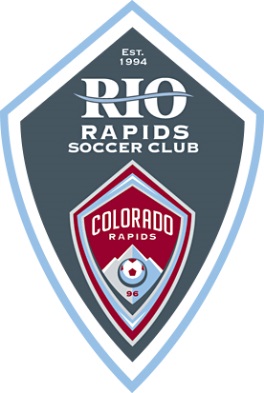 Positions: Defender, MidfielderTeam Name: Rio Rapids ECNL 06Club colors: Burgundy and whiteHeight: 5”7”		Weight: 130 lb. Address: 5555 Street Address NEAlbuquerque, NM  87122Email: playeremail@gmail.com Cell: 505-555-5555	Home: 505-555-5555Parents: Dad’s Name, Mom’s NameYour High School    Albuquerque, NM  87122Phone: 505-555-5555Date of Graduation: 	2025GPA:  x.x /4.0           Class Rank:  xx/yyySAT Score: Taking June 2022 or score                ACT Score:  To be scheduled or scorePSAT Score: if SAT and ACT not availableHonors/AP ClassesAcademic Accomplishments and Awards(Reverse Chronological/Most Prestigious)Academic Programs of Interest:  Education, Engineering Name, Role (club team coach)505-555-5555	 	reference@msn.com Name, Role (high school coach)505-555-5555	         reference@gmail.comName, Role (other coach)505-555-5555	         reference@gmail.com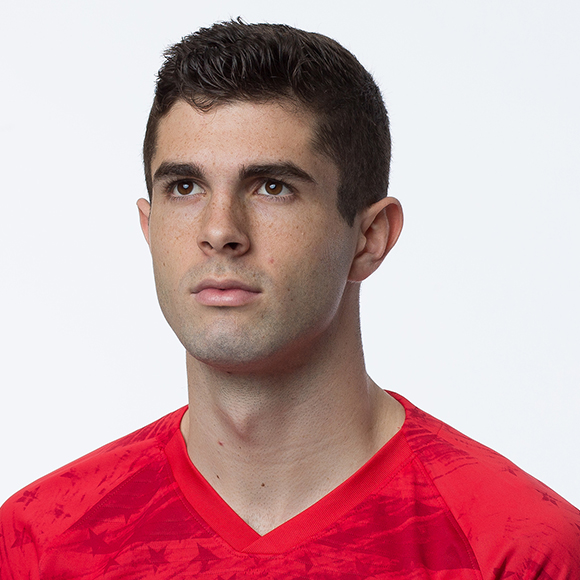 Club Team - Rio Rapids 07 GA (#10):2019-Present2021 NM State Champions2021 Far West Regionals - Quarterfinalist2021 Las Vegas Players Showcase2020 Surf College Cup – ChampionsYour High School (#7): Varsity: 2021 & 2020               JV: 2019Team and Individual Accomplishments (Reverse Chronological/Most Prestigious)DA/ECNL/ODP/id2:2021-22 Colorado Rapids MLS Next Event2020-21 ECNL Discovery Player2019-Present NM ODP Team2021 & 2019 Varsity Track:200 meters & 4 x 400 relayVolunteer or Community Service ActivitiesOther Activities and Leadership RolesUnique Personal Interests or Hobbies